UNIVERSITY OF HEALTH AND ALLIED SCIENCES, HO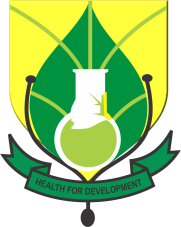 OFFICE OF THE REGISTRARAPPLICATION FOR STAFF CONCESSION FOR DEPENDANT” ACADEMIC YEAR: 2016-2017(To be completed in duplicate by Staff or Former Staff or Next of Kin of deceased staff on behalf of dependent)SECTION A: APPLICANT’S INFORMATIONName of applicant:………………………………………………………………………………………………..	Surname 					Other namesIf retired/resigned/deceased, indicate year:………………………………………….……………………………..(If deceased attach copy of death / burial certificate)	Applicant’s File No.:………………………. Applicant’s Contact No.:…………………………………………...Applicant’s Department:…………………………………………………………………………………………...Applicant’s Permanent Address:……………………………………………………………………………...……Applicant’s Signature:……………………………………. Date………………………………………………….Applicant’s Status:  SM 			SS			JS	           Please tick as appropriate(For persons completing on behalf of deceased staff and applicants who is not available during the time of processing only) Name of Next of Kin:………………………………………………………………………..…..Signature of Next of Kin:………………………………….. Date…………………………………………………SECTION B: DEPENDANT’S INFORMATIONName of child/ward/spouse:………………………………………………………………………………………..Date of Birth:……………………………………………………………………………………………………….Relationship to Candidate :(tick v as appropriate)Registered Biological Child			Registered Ward		Registered SpouseState date of registration: …………………………………………. (Attach copy of letter of registration)How many concessions has applicant benefited from before:……………………………………………………..Examination details of child/ward/spouse:................................................................................................................ What is the aggregate of child/ ward/ spouse results?...............................................................................................Is your child/ward/spouse awaiting result? (Please tick v)	Yes			NoIf yes, provide the index number and list subjects: INDEX No.:…………………………………………………SUBJECTS:…………………………………………………………………………………………………………………………………………………………………………………………………………………………....E-voucher Serial Number:………………………………………………………………………………………..Applicant’s Name:……………………………………………………………………………………………...…..Dependant’s Name:………………………………………………………………………………………………...University for which concession is required:………………………………………………………………………Academic Programme preference:……………………………………………………………………………………………………………………………………………………………………………………………………………………………………………………………………………………………………………………………………….SECTION C: FOR OFFICIAL USE ONLYApproved by Registrar……………………………………..……….		………………………….	…………………………                         Name					Signature			Date